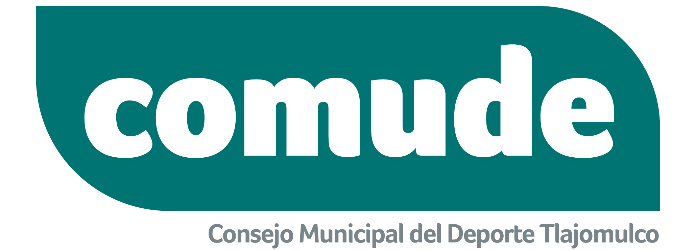 CONSEJO MUNICIPAL DEL DEPORTE  TLAJOMULCO Para dar cumplimiento a lo que establece el Artículo 8 fracción II inciso a, de la Ley de Transparencia y Acceso a la Información Pública del Estado de Jalisco.En el siguiente enlace podrá ingresar a la plataforma en donde se encuentra:CONSTITUCIÓN POLÍTICA DE LOS ESTADOS UNIDOS MEXICANOhttp://www.sct.gob.mx/JURE/doc/cpeum.pdfCONSTITUCIÓN POLÍTICA DEL ESTADO DE JALISCOhttps://www.jalisco.gob.mx/sites/default/files/constituci_n_politica_del_estado_de_jalisco.pdf